8th APT Coordination Meeting for WRC-1209 February 2012, Time: 12:30 – 14:00, Venue: Room 3+4, CICGProvisional AgendaAdoption of AgendaReport from the Coordinators (only those which need discussion in the meeting):Agenda Item: 1.3Agenda Item: 1.18Agenda Item: 1.19Agenda Item: 1.21Agenda Item: 2 and 4Agenda Item: 7Any other issues to be discussedNext Meeting Dr. A. JamiesonChairman, APT Preparatory Group for WRC-12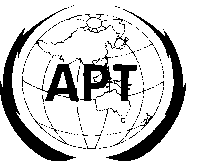 ASIA-PACIFIC TELECOMMUNITYAPT Coordination Meetings During RA-12 and WRC-12APT Coordination Meetings During RA-12 and WRC-1209 February 201209 February 2012